Twitter Pledges to Update Public Policies after Trump Threatens North KoreaTwitter didn’t act to remove President Donald Trump’s tweet threatening North Korea in part because it is newsworthy, the company said today. Twitter says it will update its public guidance on what factors may lead to a tweet being pulled from the platform — or allowed to stay on it — to include a consideration of newsworthiness, as part of an effort to make the rules clearer to users.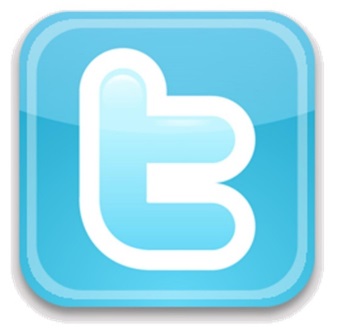 The Verge 9.25.17https://www.theverge.com/2017/9/25/16364048/twitter-pledges-to-update-public-policies-after-trump-threatens-north-korea